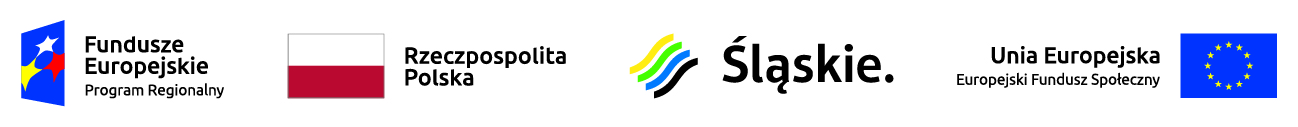 Skład Komisji Oceny Projektów w ramach konkursu RPSL.11.01.02-IZ.01-24-170/17L.p.Imię i NazwiskoFunkcja pełniona w KOP1Jarosław WesołowskiPrzewodniczący KOP2Anna TofilskaZastępca przewodniczącego KOP3Adriana FrączekZastępca przewodniczącego KOP4Magdalena DeszczyńskaSekretarz KOP5Monika HacaśSekretarz KOP6Maria WiktorczykSekretarz KOP7Robert CzołomiejCzłonek KOP – pracownik IOK8Joanna KrólCzłonek KOP – pracownik IOK9Anna MohrhardtCzłonek KOP – pracownik IOK10Anna KopkaCzłonek KOP - Ekspert11Tomasz DoleżychZastępca przewodniczącego KOP IP RIT/Sekretarz KOP IP RIT12Aleksandra GrabarczykCzłonek KOP - pracownik IOK IP RIT13Paweł TułodzieckiCzłonek KOP - pracownik IOK IP RIT